Sender’s Full NameYour addressDateAddress of the ReceiverDear _____ (Name of the Recipient),I am writing this letter to express my feelings and gratitude to you for always supporting me and loving me. Thank you for everything that you have done for me. Thank you for raising me with so much love and care and for always fulfilling all my wishes. Thank you for supporting me in my decision to quit my corporate job and pursue my career in modelling. I am forever thankful to both of you for making me an independent and career oriented woman.I love you so very much! I am grateful to have you as my parents. Thanks for always guiding and supporting me.I will be visiting home next week. Waiting eagerly to meet you both. Thank you, once again, for being the best parents in the world.With Love,_____ (Sender’s Name)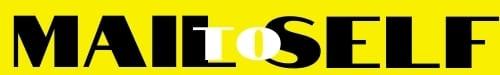 